Criança / Enfant:Nome / Prénom  : 	Sobrenome / Nom : 	Sexo/Sexe:   F   M         Data de nascimento / Date de naissance : 	Nacionalidades / Nationalités 	País onde nasceu / Lieu de naissance: 	Línguas de origem / Langues d’origine: 	Creche / Crèche:  sim/oui      não/ non  	Qual/ Quelle: 	Restrição alimentar /Restriction Alimentaire :  sim/oui      não/ non     Qual / Quelle: ..........................................................................................................................................	Pais ou responsável/ Parents ou responsable légal :Mãe / Mère : Nome-sobrenome/ Prénom-Nom : 		 celular/natel 		  	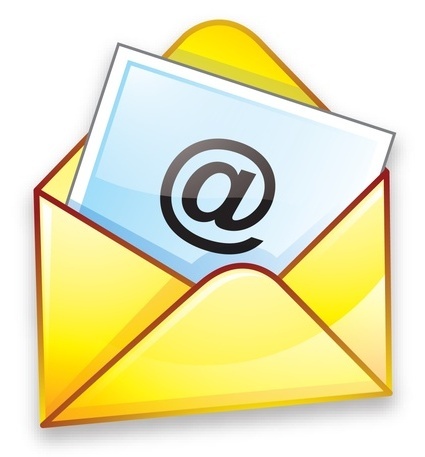 Pai / Père : Nome-sobrenome/ Prénom-Nom : 		 celular/natel 		  	Endereço completo da criança (adresse) :  na casa da mãe/chez sa mère    na do pai /chez son pèreCEP / NPA : 		Cidade / Ville : 	Autorização para o envio da comunicação por e-mail ? 	 sim/oui      não/ nonAutorisation pour effectuer l’envoi des communications par e-mail ?Avaliação do conhecimento da língua portuguesa/Niveau de connaissance de la langue portugaise :A criança/L’enfant	0%	25%	50%	75%	100%compreende/comprend					fala/parle 					Os pais falam português com a criança ? 	(de 0% a 100%) Les parents parlent-ils portugais avec l’enfant ?Observações/Remarques: 	.....................................................................................................................................................................Atualmente oferecemos o horário abaixo:Actuellement nous offrons l’horaire ci-dessous.Espace de Quartier de Sécheron - Rue Anne Torcapel 2Quarta-feira / mercredi (9:30 às 11h)Observações : * A confirmação da abertura do ateliê depende do número mínimo de crianças inscritas. / La confirmation de l’ouverture de l’atelier dépend du nombre d’enfants inscrits.* Favor ler as “Condições gerais do Ateliê SEMENTE” para saber como garantir a vaga de seu filho(a) (vide www.raizes.ch). Veuillez vous référer aux “Conditions générales de l’Atelier SEMENTE” pour savoir comment retenir une place pour votre enfant (cf. www.raizes.ch)Eu li e aceitei as « Condições gerais do Ateliê Semente da Associação Raízes » para 2019- 2020.J’ai pris connaissance des « Conditions générales de l’Atelier Semente de l’Association Raízes » pour 2019- 2020 et je les accepte.Data / date : 		Assinatura / Signature: 	 raizes.ch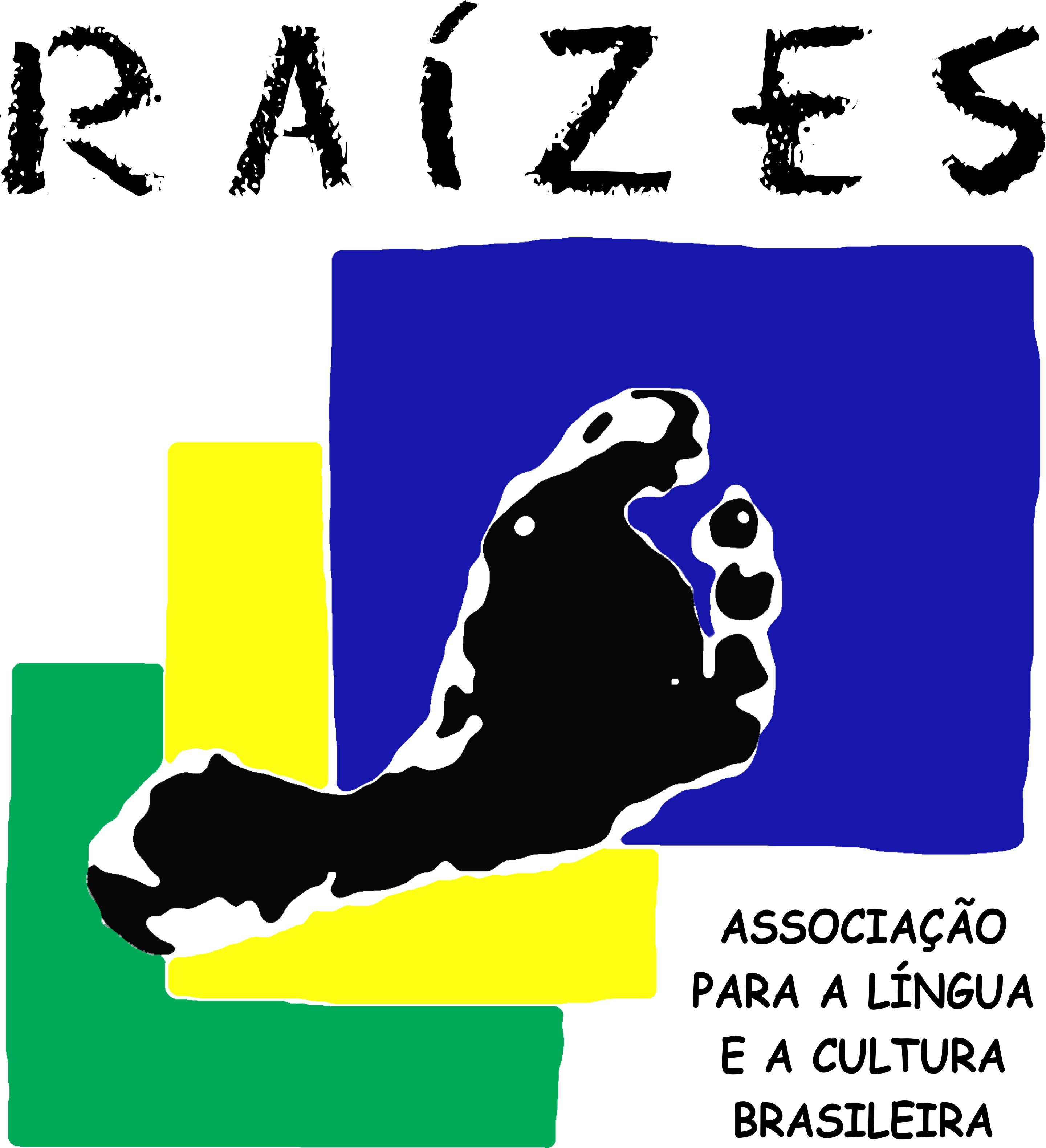 SEMENTEFICHA DE INSCRIÇÃO / ANO : 2019 - 2020Enviar sem demora para / A renvoyer au plus vite à :Associação Raízes – Rue des Savoises 151205 Genèveou por e-mail : escola-infantil@raizes.chNe pas remplirProf.: 	Turma : 	